          Комплекс артикуляционной гимнастикиВсе упражнения выполняются перед зеркалом.Упражнения № 1, 4, 5, 6, 8, 9, 10, 12 предполагают удержание позы под счёт до 5 (10).Упражнения № 2, 3, 7, 11 выполняются 10-15 раз.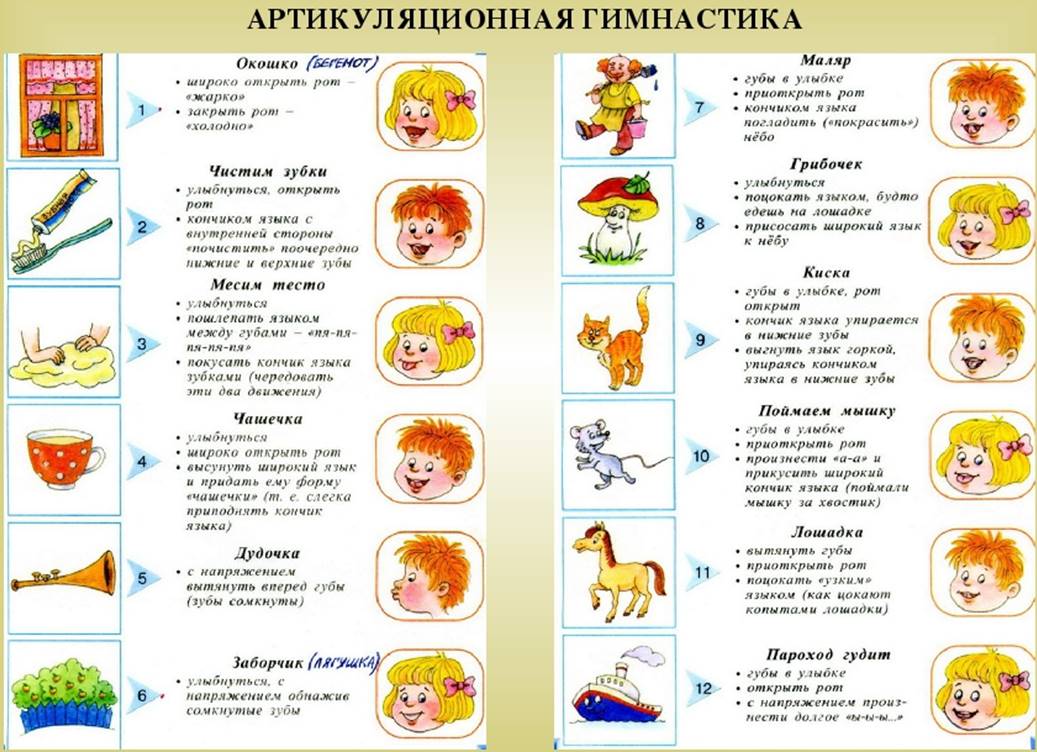 